PREDSEDA NÁRODNEJ RADY SLOVENSKEJ REPUBLIKYČíslo: CRD-1663/2018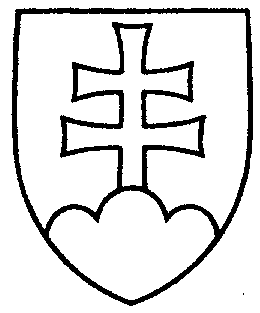 1171ROZHODNUTIEPREDSEDU NÁRODNEJ RADY SLOVENSKEJ REPUBLIKYz 3. septembra 2018o  pridelení  správy o  hodnotení  plnenia  pravidiel rozpočtovej  zodpovednosti  a  pravidiel rozpočtovej transparentnosti na prerokovanie výboru Národnej rady Slovenskej republiky	P r i d e ľ u j e m	správu o hodnotení plnenia pravidiel rozpočtovej zodpovednosti a  pravidiel rozpočtovej transparentnosti za rok 2017 (tlač 1118), doručenú 31. augusta 2018	Výboru Národnej rady Slovenskej republiky pre financie a rozpočet	na prerokovanie do 15. októbra 2018	s tým, že ako gestorský výbor podá Národnej rade Slovenskej republiky správu o výsledku prerokovania uvedeného materiálu vo výbore a návrh na uznesenie Národnej rady Slovenskej republiky.Andrej   D a n k o    v. r.